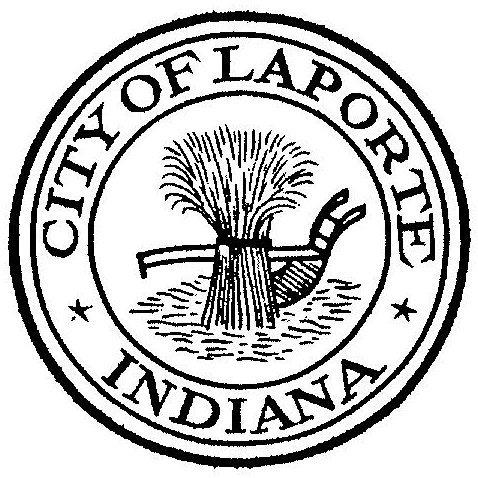 Board of Public Works and SafetyJessica Romine, Member       Tom Dermody, Mayor        Mark Kosior, MemberCity Hall 801 Michigan Ave., La Porte, IN  46350 				       Wednesday, January 3, 20249:00 AM                             AGENDACall To OrderPledge Of AllegianceApproval Of MinutesPublic Comment: In Person and via Facebook LiveClerk-Treasurer: Claims ApprovalConflict of Interest Form(s)Request Permission to issue checks to La Porte Invitational VendorsDepartment Head ReportsNew Business:-Nick Otis: Fire CBA 2023-Nick Minich: Request to Re-advertise and Bid: Stone Lake Trail Phase 2&3		Request to Advertise/Bid: Slicer Pathway-Jerry Jackson: Pay Request #6 for Contract 2A Letters & Numbers		Phosphorus Paving Contract Pay Request #1		NIES General Service Agreement-Paul Brettin: Request Permission to Sell K9Kennel for Dodge Durango		Contract for Legal Services: Merit CommissionUnfinished Business:-Tabled: Professional Service Agreement   Other Business: Next regularly scheduled meeting: Wednesday, January 17, 2024 at 9a      10)   Adjourn